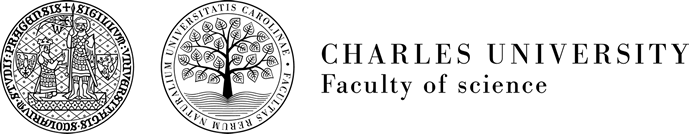 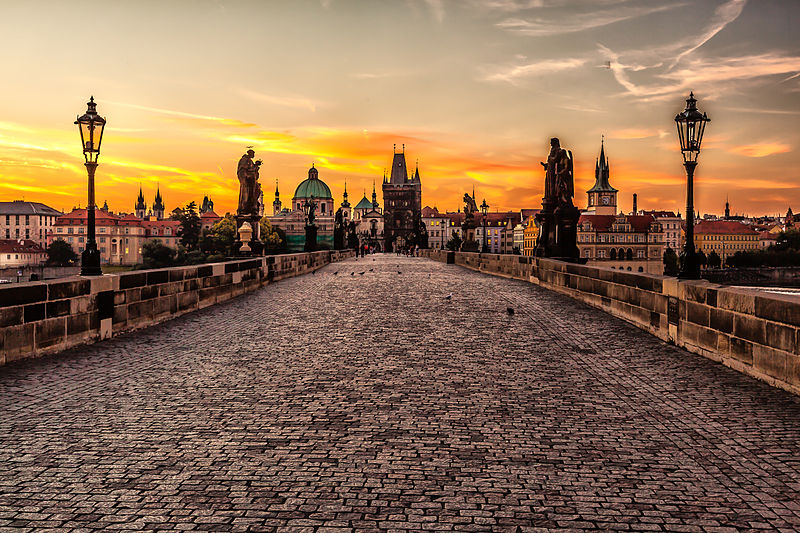 DidSci PLUS  Research in Didactics of Science PLUSPraGue25. – 27. 6. 2018International scientific committee Chairwoman:Prof. RNDr. Hana Čtrnáctová, CSc.Members:Prof. PhDr. Martin Bílek, Ph.D.Doc. PaedDr. Eduard Hofmann, CSc. Doc. RNDr. Mária Ganajová, CSc. Prof. PhDr. Ľubomír Held, CSc.RNDr. Martin Jáč, Ph.D.Doc. RNDr. Václav Kachlík, CSc.Doc. RNDr. Jarmila Kmeťová, Ph.D.Doc. Mgr. Petr Knecht, Ph.D.Doc. PaedDr. Dana Kričfaluši, CSc.Prof. Vincentas Lamanauskas, Dr. Doc. Mgr. Małgorzata Nodzyńska, Ph.D.Prof. RNDr. Miroslav Papáček, CSc.Prof. RNDr. Miroslav Prokša, Ph.D.Doc. Andrej Šorgo, Dr.Organizational committeeChairwoman:Prof. RNDr. Hana Čtrnáctová, CSc.Members:Mgr. Matyáš HiřmanMgr. Ilona HorychováRNDr. Irena Chlebounová RNDr. Jan Mourek, Ph.D.Doc. RNDr. Miroslav Marada, Ph.D.RNDr. Dobroslav Matějka, CSc.RNDr. Dana Řezníčková, Ph.D.RNDr. Eva Stratilová Urválková, Ph.D.RNDr. Renata Šulcová, Ph.D.RNDr. Milada Teplá, Ph.D.RNDr. Pavel Teplý, Ph.D.PROGRAMME MONDAY 25. 6. 2018MONDAY 25. 6. 20189:00 – 18:00Registration 10:00 – 10:20Opening of the conference (the larger hall)10:20 – 11:20Plenary lecture (the larger hall) 10:20 – 10:50Miroslav Marada, Dana Řezníčková, Martin HanusGlobální myšlení žáků: srovnání vybraných evropských zemí10:50 – 11:20Karel NesměrákLiterární díla jako zdroj motivace i poučení ve výuce chemie  11:20 – 11:40Coffee break 11:40 – 13:00   Science curriculum and its innovation (the larger hall)11:40 – 12:00Abdeljalil MétiouiComparative study between the conceptions of English and French students from Nova Scotia in Canada: The case of electrical circuits 12:00 – 12:20Axiniya EgorovaThe introduction of the Federal state educational standard of higher education: experience of problems and solutions12:20 – 12:40Saglara Khochaeva, Polina VasilyevaInclusion of regional environmental issues in the content and methods of teaching chemistry in the Republic of Kalmykia (Elista).12:40 – 13:00Peter Kelecsényi, Mariana PáleníkováPosledná inovácia štátneho vzdelávacieho programu v prírodovedných predmetoch na Slovensku11:40 – 13:00   New strategies in the teaching of science subjects (the smaller hall)11:40 – 12:00Małgorzata Nodzyńska Konstruktywizm w dobie edukacji pozaformalnej12:00 – 12:20Ewelina Kobylańska Nauczanie po przez zabawę a taksonomia celów Bluma12:20 – 12:40Kateřina Trčková, Dana KričfalušiKazuistika - cesta ke kvalitní výuce12:40 – 13:00Martin JáčDidaktické kazuistiky výuky biologie13:00 – 14:00   Lunch14:00 – 15:40   Science curriculum and its innovation (the larger hall)14:00 – 14:20 Ľubomír HeldAko reformovať prírodovedné kurikulum?14:20 – 14:40Miroslav Prokša „Big ideas“ iný prístup k výberu a štrukturácii učiva?14:40 – 15:00   Jarmila Kmeťová, Marek Skoršepa Obsah chemického vzdelávania15:00 – 15:20Renata RyplováPossible causes of „plant blindness“  in Czech science curriculum15:20 – 15:40Markéta PluháčkováIdentification of dynamic fields in Physical Geography for geographical curriculum update14:00 – 15:40    New strategies in the teaching of science subjects (the smaller hall)14:00 – 14:20Romana Schubertová Faktory, ovplyvňujúce schopnosť učiteľa prírodných vied využívať induktívny prístup vo vyučovaní14:20 – 14:40Sabina Radvanová, Věra Čížková, Patrícia Martinková Jak se vyvíjí pohled učitelů na badatelsky orientovanou výuku? 14:40 – 15:00Katarína Kotuľáková, Dávid Dlholucký, Lucia Palicová, Lenka Šprláková Didaktická rekonštrukcia tém týkajúcich sa kolobehu látok a energie na stupni ISCED 215:00 – 15:20Lukáš Rokos, Radka Závodská Efektivita badatelsky orientované vyučování v hodinách fyziologie člověka na gymnáziu15:20 – 15:40Jana Fančovičová Transformácia vedeckých poznatkov o evolúcii do obsahu učiva a jeho potenciál vyvolať v pojmových štruktúrach žiakov konceptuálnu zmenu15:40 – 16:10Coffee break16:10 – 17:30   Science curriculum and its innovation (the larger hall)16:10 – 16:30    David Hána, Dana Řezníčková, Miroslav MaradaSpolečenská relevance a percepce zeměpisu a geografie v Česku16:30 – 16:50Branislav NižnanskýVzdelávacie ciele v geografii pre podporu motivácie k prírodovednému vzdelávaniu16:50 – 17:10Martin Bílek, Veronika Machková Projekt CIVIS aneb občanské a sociální dimenze přírodovědného vzdělávání17:10 – 17:30Dana Krišfaluši Projekt PŘÍRODA jako alternativa postgraduálního vzdělávání učitelů chemie16:10 – 17:30   New strategies in the teaching of science subjects (the smaller hall)16:10 – 16:30Zita Jenisová, Petra Liková, Jana BranišaDidaktická hra ako významný prvok v školskej praxi16:30 – 16:50Wioleta Kopek-Putała, Małgorzata Nodzyńska    Poziom wiedzy ucznia z trudnościami w nauce chemii a jego odczucia        na ten temat- studium przypadku16:50 – 17:10Klára SochorováMožnosti a meze využití metody CLIL ve výuce na základní škole - chemie a německý jazyk17:10 – 17:30Jana PoupováJazykovědný pohled na nomenklaturu: přínos pro výuku přírodních věd17:30 – 19:00   Poster section (the larger hall)19:30 – 22:30   Welcome reception with musicTUESDAY 26. 6. 2018TUESDAY 26. 6. 20188:30 – 9:30    Plenary lecture (the larger hall)8:30 – 9:00Dobroslav MatějkaNěkterá specifika výuky geologie  9:00 – 9:30Radim KubaZážitková pedagogika a její využití ve vzdělávání budoucích i     současných učitelů na příkladu kurzů první pomoci9:30 – 10:50     Evaluation in science education (the larger hall)9:30 – 9:50Renáta Orosová, Mária Ganajová, Katarina Szarka, Mária BabinčákováHodnotenie v prírodovedných predmetoch v podmienkach slovenského školstva9:50 – 10:10Ján Kancír Environmentálna gramotnosť a prostriedky jej identifikácie v praxi Slovak10:10 – 10:30Petr Trahorsch, Silvie R. Kučerová Vizuálie v testech pro žáky nadané v zeměpise: analýza obsahu úloh a výsledků žáků10:30 – 10:50Mária JurečkováAnalýza výsledkov testovania matematických kompetencií žiakov základných škôl9:30 – 10:50  New strategies in the teaching of science subjects (the smaller hall)9:30 – 9:50    Petr Distler, Pavel Teplý Rozvoj přírodovědné gramotnosti s využitím učebních úloh9:50 – 10:10Zdeňka Chocholoušková, Kateřina Lohrová, Miroslav RandaPřínos terénní výuky k posunu od prekonceptu směrem k odbornému pojmu10:10 – 10:30Katarína HolcováPráce s geologickou tématikou na celoštátnych kolách Stredoškolskej odbornej činnosti Slovak10:30 – 10:50Stela CsachováRiadený transfer inovácií do geografického vzdelávania - skúsenosti z projektu IT Akadémia10:50 – 11:20Coffee break11:20 – 13:00   ICT in science education (the larger hall)11:20 – 11:40Luděk Míka, Petr Šmejkal Použití virtuální reality ve výuce přírodovědných předmětů11:40 – 12:00Milada Teplá, Vendula ČermákováDýchací řetězec jako mezioborové téma12:00 – 12:20Milan Klečka, Jana OšťádalováProblematika práce s ICT na ZŠ a SŠ v podmínkách Plzeňského kraje 12:20 – 12:40Paweł Bernard, Wacław MakowskiApplications of 3D printing in the chemical education12:40 – 13:00Ota KéharICT v astronomii 11:20 – 13:00   New strategies in the teaching of science subjects (the smaller hall)11:20 – 11:40Marek KwiatkowskiKrytyczna analiza systemu zapewnienia jakości kształcenia na Wydziale Chemii Uniwersytetu Gdańskiego11:40 – 12:00Marek Kwiatkowski, Bożena KarawajczykWybrane zajęcia fakultatywne w opinii studentów Uniwersytetu Gdańskiego12:00 – 12:20Bożena KarawajczykWdrażanie przyszłych nauczycieli chemii do motywowania uczniów do wzięcia odpowiedzialności za własne uczenie się12:20 – 12:40Małgorzata CzajaKtórędy do sukcesu edukacyjnego?12:40 – 13:00Jakub SypniewskiStrategia Inquiry Based Science Education – zalety i wady oraz możliwości zastosowania na lekcjach geografii w szkole podstawowej13:00 – 14:00Lunch14:00 – 18:00Scientific excursions 19:30 – 23:00Conference dinner with musicWEDNESDAY 27. 6. 2018WEDNESDAY 27. 6. 20188:30 – 10:50    Evaluation in science education (the larger hall)8:30 – 8:50Irena Chlebounová How can the teacher prevent fear of chemistry in high school students?8:50 – 9:10Linda HonskusováEfekt využití hospitačních archů na kvalitu hodnocení výuky chemie studenty učitelství9:10 – 9:30    Jana Braniša, Daniela Matejčíková, Zita JenisováAutokorektívna karta - áno alebo nie?9:30 – 9:50    Jitka Štrofová, Radovan SloupVýpočty z chemických rovnic ve výuce na ZŠ9:50 – 10:10Lucia Csachová Úlohy s obrázkom v príprave budúcich učiteľov matematiky10:10 – 10:30Libuše Paterová, Jan MourekVnímání vyučovacích předmětů přírodopis a biologie očima rodičů a žáků 2. a 3. stupně10:30 – 10:50Tomáš Jedlička, Jan MourekUniverzita třetího věku z pohledu jejích studentů8:30 – 10:50   New strategies in the teaching of science subjects (the smaller hall)8:30 – 8:50Silvie SvobodováAfektivní dimenze environmentální gramotnosti žáků 2. stupně ZŠ8:50 – 9:10Oxana Ryzhova, Elizaveta Belevtsova, Irina Kryazheva, Nikolay Kuz'menkoInterdisciplinarity through the prism of the chemical tasks9:10 – 9:30Elena VasilevskayaChemical models of the real world9:30 – 9:50Ivana Sotáková, Mária Ganajová, Renáta Orosová, Denisa Maceková, Ida Stankovianska, Beáta Brestenská, Ivana PichaničováBádateľsky orientovaná výučba témy Premeny látok a jej vplyv na zvyšovanie úrovne vedomostí a zručností žiakov základných škôl9:50 – 10:10Martina Škodová Rozvíjanie spôsobilosti vedeckej práce v predmete geografia10:10 – 10:30Roman Hásek     Aktivizace žáků ve výuce chemie prostřednictvím sociálních sítí10:30 – 10:50Zuzana Rampašeková, Magdaléna Nemčíková, Hilda Kramáreková Rozvíjanie digitálnych kompetencií v pregraduálnej príprave budúcich učiteľov geografie  10:50 – 11:20Coffee break11:20 – 13:40    Education of teachers in science disciplines (the larger hall)11:20 – 11:40Mária Ganajová, Ivana Sotáková, Renáta Orosová, Mária BabinčákováVplyv prípravy študentov učiteľstva chémie na porozumenie princípov bádateľsky orientovanej výučby11:40 – 12:00Magdaléna Nemčíková, Zuzana Rampašeková, Hilda KramárekováImplementácia stratégií rozvíjajúcich kritické a tvorivé myslenie v pregraduálnej príprave budúcich učiteľov geografie12:00 – 12:20Václav Richtr, Lukáš Novák, Milan KraitrModifikace chemického experimentu v racionalizaci experimentální přípravy budoucích učitelů chemie12:20 – 12:40Vladimír SirotekNeúspěšnost studentů v přírodovědných oborech na FPE ZČU v Plzni12:40 – 13:00Iva Bílková Metelková Postoje učitelů 5. ročníků ZŠ k výuce přírodovědných témat13:00 – 13:20Jan PetrHledání cesty - jak dál v přípravě učitelů pro 1. stupeň ZŠ v oblasti učení o přírodě13:20 – 13:40Kateřina Čiháková Učitelé jako průvodci dětí při bádání11:20 – 13:40   New strategies in the teaching of science subjects (the smaller hall)11:20 – 11:40   Jiří Rychtera, Roman Hásek    Problematika "Složení roztoků" v úrovni ZŠ jako kritické učivo?11:40 – 12:00Karel Kolář, Martin Bílek, Jiří Rychtera, Veronika Machková, Kateřina ChroustováChemické reakce jako kritické místo učiva chemie na základní škole12:00 – 12:20Ján ReguliZdravie a výživa v príprave učiteľov chémie12:20 – 12:40Markéta Vojtajová, Václav Richtr, Alena Šrámová Vybrané chemicko-technologické procesy ve výuce chemie12:40 – 13:00Milada Mezníková, Jan Hrdlička Žákovské pokusy v chemii ve světle současné legislativy13:00 – 13:20Martin RusekZpůsoby používání učebnic chemie na základních školách v České republice13:20 – 13:40Eduard HofmannEdufórum - Společenství praxe a integrovaná terénní výuka13:40 – 14:00    Closing the conference (the larger hall)